โครงการ.........................................................................โรงพยาบาลชุมพรเขตรอุดมศักดิ์ปีงบประมาณ ๒๕๖7๑. ชื่อโครงการ/กิจกรรม :๒. หน่วยงานที่รับผิดชอบ : ๓. แผนยุทธศาสตร์พัฒนาจังหวัด : ประเด็นยุทธศาสตร์	การพัฒนาการเกษตรกรรมการท่องเที่ยวและเชื่อมโยงการพัฒนาในระดับภูมิภาค	การพัฒนาคน ครอบครัว ชุมชน และสังคมให้มีความมั่นคงตามหลักปรัชญาของเศรษฐกิจพอเพียง	การบริหารจัดการทรัพยากรธรรมชาติ สิ่งแวดล้อม และพลังงานให้มีความสมดุลและยั่งยืน	เพิ่มประสิทธิภาพระบบการบริหารจัดการเชิงบูรณาการและการจัดการความมั่นคงเพื่อการพัฒนาแบบประชารัฐ๔. ความสอดคล้องกับยุทธศาสตร์กระทรวงสาธารณสุขPromotion, Prevention &ProtectionExcellence ส่งเสริมสุขภาพและป้องกันเป็นเลิศService Excellence  บริการเป็นเลิศPeople Excellence  บุคลากรเป็นเลิศGovernance Excellence  บริหารเป็นเลิศด้วยธรรมาภิบาล๕. ความสอดคล้องกับยุทธศาสตร์โรงพยาบาลชุมพรเขตรอุดมศักดิ์ พัฒนาการบริการทางการแพทย์และศูนย์ความเชี่ยวชาญทางคลินิกเฉพาะด้านระดับ Premium Plus ในเขตภาคใต้ตอนบน พัฒนา PCC และ PCU และเครือข่ายให้ทันสมัย ไร้รอยต่อ บริหารจัดการทรัพยากรให้มีประสิทธิภาพสูงสุด พัฒนาระบบริการให้สะดวก รวดเร็ว ปลอดภัย มีประสิทธิภาพสูงด้วยเทคโนโลยีที่ทันสมัย พัฒนาให้เป็นองค์กรแห่งความสุข ยกระดับศูนย์แพทย์ศาสตรศึกษาชั้นคลินิกสู่ระดับชาติและนานาชาติ๖. ความสอดคล้องกับเข็มมุ่งโรงพยาบาลชุมพรเขตรอุดมศักดิ์  Premium Patient Personnel๗. ความสำคัญหลักการและเหตุผล :๘. วัตถุประสงค์ของโครงการ :	๙. สภาพของโครงการ	 โครงการเดิม		 โครงการใหม่๑๐. ประเภทของโครงการ	 ดำเนินการปกติ		 พัฒนา๑๑.ระยะเวลาดำเนินโครงการ................................................................................................................๑2. สถานที่ดำเนินโครงการ................................................................................................................๑3. กลุ่มเป้าหมาย...............................................................................................................................๑4.ขั้นตอนและกระบวนการในการดำเนินการโครงการ๑5.	งบประมาณแหล่งงบประมาณ............................................จำนวนเงิน .................... บาท(๑5.๑)  จำแนกกิจกรรมตามแผนการใช้จ่ายงบประมาณ(๑5.๒)  จำแนกงบประมาณตามแผนการใช้จ่ายงบประมาณในระบบ e-Budgeting๑6.	ผลผลิต ผลลัพธ์ และตัวชี้วัดความสำเร็จของโครงการ		๑7.	ผู้รับผิดชอบ	๑8.	ผลที่คาดว่าจะได้รับ…………………………………………………………………………………………………………………………………………………………………………………………………………………………………………………………………………………………19.	ผู้จัดทำโครงการ							  (......................................................)				 ตำแหน่ง ...............................................................๒0.	ผู้เสนอโครงการ						(......................................................)					ตำแหน่ง...............................................................๒1.	ผู้เห็นชอบโครงการ						  (......................................................)					  ตำแหน่ง ...............................................................๒2.	ผู้อนุมัติดำเนินโครงการ						(......................................................)					ตำแหน่ง ...............................................................โครงการ.....................................................แหล่งงบประมาณ.......................จำนวน...........................บาท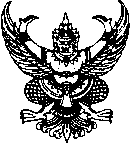                    บันทึกข้อความส่วนราชการ                                                                         โทร. ที่   ชพ  	วันที่            เรื่อง   ขออนุมัติจัดทำโครงการเรียน   ผู้อำนวยการโรงพยาบาลชุมพรเขตรอุดมศักดิ์ตามที่ กลุ่มงาน.............................. ได้รับอนุมัติให้จัดทำโครงการ....................................  ในวันที่ ............................... ณ ห้องประชุม....................................................... ในการนี้  กลุ่มงาน....................................... ขออนุมัติดำเนินการจัดทำโครงการตามวัน เวลาดังกล่าวที่ได้รับอนุมัติให้ดำเนินการจึงเรียนมาเพื่อโปรดพิจารณาอนุมัติ***หมายเหตุ       1. หน่วยงานทำบันทึกขออนุมัติจากผู้อำนวยการ หลังจากที่โครงการได้รับการอนุมัติจาก สสจ แล้ว		2. หน่วยงานแนบสำเนาใบขออนุมัติจัดทำโครงการ พร้อมกับการสรุปโครงการส่งไปยังกลุ่มงานการเงินกิจกรรมไตรมาสที่ ๑ไตรมาสที่ ๑ไตรมาสที่ ๑ไตรมาสที่ ๒ไตรมาสที่ ๒ไตรมาสที่ ๒ไตรมาสที่ ๓ไตรมาสที่ ๓ไตรมาสที่ ๓ไตรมาสที่ ๔ไตรมาสที่ ๔ไตรมาสที่ ๔กิจกรรม๑๒๓๑๒๓๑๒๓๑๒๓1.เขียนโครงการและขออนุมัติโครงการ2.สำรวจ เตรียมเอกสาร และเชิญกลุ่มเป้าหมาย3.ดำเนินการจัดกิจกรรม4.สรุปผลโครงการและประเมินผลงาน5.ประเมินผลลัพธ์โครงการกิจกรรมรวมทั้งสิ้นไตรมาสที่ ๑ไตรมาสที่ ๑ไตรมาสที่ ๑ไตรมาสที่ ๒ไตรมาสที่ ๒ไตรมาสที่ ๒ไตรมาสที่ ๓ไตรมาสที่ ๓ไตรมาสที่ ๓ไตรมาสที่ ๔ไตรมาสที่ ๔ไตรมาสที่ ๔กิจกรรมรวมทั้งสิ้น๑๒๓๑๒๓๑๒๓๑๒๓รายการงบประมาณไตรมาสที่ ๑ไตรมาสที่ ๑ไตรมาสที่ ๑ไตรมาสที่ ๒ไตรมาสที่ ๒ไตรมาสที่ ๒ไตรมาสที่ ๓ไตรมาสที่ ๓ไตรมาสที่ ๓ไตรมาสที่ ๔ไตรมาสที่ ๔ไตรมาสที่ ๔รายการงบประมาณ๑๒๓๑๒๓๑๒๓๑๒๓รวมทั้งสิ้น๑. งบดำเนินงานค่าตอบแทน- ค่าตอบแทนวิทยากร๑.๒  ค่าใช้สอย1.2.1 ค่าอาหารกลางวัน(คน x บาท x มื้อ x วัน)1.2.2 ค่าอาหารว่างและเครื่องดื่ม(คน x บาท x มื้อ x วัน)1.2.3 ค่าพาหนะ1.2.4 ค่าที่พัก1.2.5 ค่าจัดประชุม๑.๓  ค่าวัสดุ1.3.1 ค่าเอกสารประกอบการประชุม๑6.๑ผลผลิตของโครงการตัวชี้วัดค่าเป้าหมาย๑6.๒  ผลลัพธ์ของโครงการตัวชี้วัดค่าเป้าหมายตำแหน่งในโครงการชื่อบุคคลบทบาทหน้าที่ ความรับผิดชอบ1. ที่ปรึกษาโครงการ2. หัวหน้าโครงการ3. เจ้าหน้าที่โครงการ